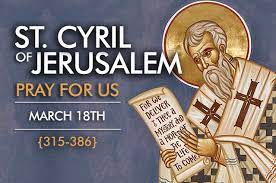 Quotes:"Make your fold with the sheep; flee from the wolves: depart not from the Church" - Saint Cyril admonished catechumens surrounded by heresy."Your accumulated offences do not surpass the multitude of God's mercies: your wounds do not surpass the great Physician's skill." ~ Cyril of Jerusalem"The wider our contemplation of creation, the grander is our conception of God." ~ Cyril of Jerusalem"In the person of Christ, a man has not become God; God has become man." ~ Cyril of Jerusalem"The dragon sits by the side of the road, watching those who pass. Beware lest he devour you. We go to the Father of Souls, but it is necessary to pass by the dragon." ~ Cyril of Jerusalem“After all, He saved the thief
on the holy hill of Golgotha
because of one hour’s faith,
will He not save you too,
since you have believed? ““Since Christ Himself has said,
“This is My Body”
who shall dare to doubt
that It is His Body?”“And as Christ was in reality crucified, and buried, and raised, and you are in Baptism accounted worthy of being crucified, buried, and raised together with Him in a likeness, so is it with the unction also. As He was anointed with an ideal oil of gladness, that is, with the Holy Ghost, called oil of gladness, because He is the author of spiritual gladness, so ye were anointed with ointment, having been made partakers and fellows of Christ. But beware of supposing this to be plain ointment. For as the Bread of the Eucharist, after the invocation of the Holy Ghost, is mere bread no longer, but the Body of Christ, so also this holy ointment is no more simple ointment, nor (so to say) common, after invocation, but it is Christ’s gift of grace, and, by the advent of the Holy Ghost, is made fit to impart His Divine Nature. Which ointment is symbolically applied to thy forehead and thy other senses; and while thy body is anointed with the visible ointment, thy soul is sanctified by the Holy and life-giving Spirit.”
― Cyril of Jerusalem, The Catechetical Lectures of St. Cyril of Jerusalem